Science Trip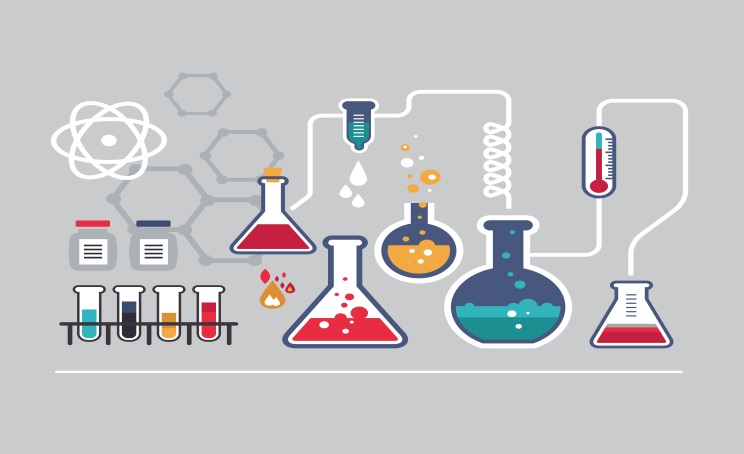 On Wednesday 3rd of February Year 4 went on a science trip to Bishops Stortford College to learn about Science.  In their Science building they had made their own Tardis, from Doctor Who.  Inside it was like an optical illusion – it looks very small but inside there was loads of mirrors and it looked massive.  It looked bigger on the inside than it looked from the outside.  There was a TV in there and it was showing space.  You could see different and amazing parts of planets.  There was a computer and a microphone.  You were meant to say something down the microphone to see how loud it was.  On the other side of the science building there was 2 marble trees where there were loads of platform and 2 marbles and you dropped them so they bounced around until they reached the bottom.  There was a small marble and a big marble.  The small marble got to the bottom first because it was so light and so fast.  We were meant to time it and the small marble time was 35 seconds and the big one took 50 seconds to get to the bottom.In the Science Building there was a chamber made of glass and inside there were four black orbs held up by wire and the wire.  You pulled back the first one and it hit the next and the power moved between the balls to release the last one.  I’ve looked it up on the internet and it is called Newton’s Cradle.I had a lovely day.  The best thing about the day was the Tardis and the Newton Cradle.  Newton’s Cradle was nice because Josh and I imagined they were heads that were getting bumped together.  And you’d hear voices saying ‘oi’ and ‘ow’!By Logan 07.02.2016